LAMPIRAN BPRETESTMata Pelajaran	: MatematikaSekolah		: MTs. Nurul Iman Tanjung MorawaKelas / Semester	: VII / GenapMateri			: Persegi Panjang dan PersegiBudi mempunyai kebun pisang berbentuk persegi panjang. Jika persegi panjang yang merupakan gambaran dari kebun pisang tersebut dengan panjang salah satu diagonalnya adalah 24 meter dan panjang diagonal lainnya adalah (3y) meter, tentukan nilai y!Sebuah taman berbentuk persegi panjang berukuran 12m x 10m. Dipojok taman dibuat 2 buah saung berukuran 2m x 2m dan di tengah-tengah taman dibuat kolam berukuran 3m x 2m, sisanya ditanami rumput dan bunga. Hitunglah luas tanaman rumput dan bunga!Perhatikan gambar berikut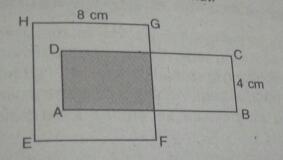 Bidang ABCD adalah persegi panjang dan bidang EFGH adalah persegi. Jika panjang AB = 12 cm danluas daerah yang diarsir 32 cm, luas daerah yang tidak diarsir adalah...cmSeorang arsitek ditugaskan untuk merancang sebuah kolam renang, untuk membuat kolam renang tersebut telah disediakan keramik untuk alasnya sebanyak 2 kotak (1 kotak = 20). Keramik tersebut berukuran 30 x 30 cm. Coba tentukan ukuran panjang dan lebar kolam renang  tersebut?Perhatikan gambar persegi panjang berikut!Gambar tersebut adalah sebuah bidang yang disusun dengan 8 buah persegi dimana sisi terpanjang dari gambar tersebut adalah 8 cm, maka tentukanlah luas bidang tersebut?